Dosbarth Glas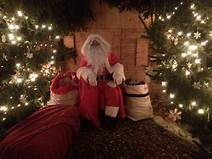 Please find attached work for Wednesday, Thursday and Friday.  Please do not feel under pressure to complete all the work set, if you complete one each day, great!  Having just spent 10 days working from home and trying to get 2 children to complete work, I know how stressful it is and I am certainly not looking forward to doing the same next week either! Please just do what you can.THESE ARE A MUST THOUGH:Have fun.Watch as many Christmas Films as you can.Make cookies (I’ve included a really easy recipe)Tidy your rooms.Sort out your toys, are there any you can give away?Drink hot chocolate and marshmallows.Listen to whoever looks after you.Make a handmade Christmas cards.Have a fantastic Christmas everyone!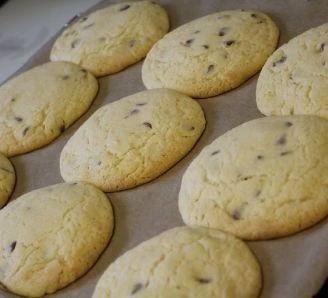 Ingredients125g butter, softened100g light brown soft sugar125g caster sugar1 egg, lightly beaten1 tsp vanilla extract225g self-raising flour½ tsp salt200g chocolate chipsMethodSTEP 1Preheat the oven to 180°C, gas mark 4STEP 2Cream butter and sugars, once creamed, combine in the egg and vanilla.STEP 3Sift in the flour and salt, then the chocolate chips.STEP 4Roll into walnut size balls, for a more homemade look, or roll into a long, thick sausage shape and slice to make neater looking cookies.STEP 5Place on ungreased baking paper. If you want to have the real Millies experience then bake for just 7 minutes, till the cookies are just setting - the cookies will be really doughy and delicious. Otherwise cook for 10 minutes until just golden round the edges.STEP 6Take out of the oven and leave to harden for a minute before transferring to a wire cooling rack. These are great warm, and they also store well, if they don't all get eaten straight away!